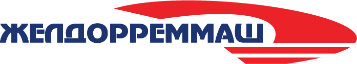 Пресс-релиз 21 августа 2023г.    Ярославский ЭРЗ АО «Желдорреммаш» стал партнером Всероссийского проекта «Билет в будущее»  Площадка АО «Желдорреммаш» в Ярославле – Ярославский электровозоремонтный завод имени Б.П. Бещева выступит партнером федерального проекта «Билет в будущее». В рамках сотрудничества учащиеся 6-11 классов общеобразовательных учреждений Ярославской области смогут изучить работу крупного машиностроительного предприятия региона. Партнерское соглашение о намерениях подписали заместитель директора (по развитию) Ярославского ЭРЗ Сергей Абазов и директор ГУ Ярославской области «Центр профессиональной ориентации и психологической поддержки «Ресурс» Ирина Кузнецова. С сентября по октябрь 2023 года 100 школьников Ярославской области смогут посетить завод, познакомиться с его историей, производственными площадками и железнодорожными профессиями, а также принять участие в мастер-классах дефектоскопистов, зуборезчиков и слесарей-электриков по ремонту электрооборудования. Кроме этого, молодые ярославцы побывают в литейно-кузнечном цехе и своими глазами увидят процесс дозревания и отливки металла в формы для уникального продукта Ярославского ЭРЗ – моторно-осевых вкладышей.  «Ярославский электровозоремонтный завод на протяжении многих лет ведет активную профориентационную работу в регионе и обладает значительным опытом организации производственных экскурсий. Ранняя профориентация - очень важный шаг. Именно со школьных лет закладывается интерес к той или иной профессии. Мы предоставляем ярославским школьникам практическую возможность познакомиться с отраслью тяжелого железнодорожного машиностроения, своими глазами увидеть, как ремонтируются локомотивы, узнать о рабочих профессиях и инженерных специальностях, востребованных на нашем предприятии», - подчеркнул заместитель директора завода (по развитию) Сергей Абазов.     Проект «Билет в будущее» реализуется в регионе в рамках национального проекта «Образование» и объединяет органы государственной власти, бизнес-сообщества, СМИ, экспертов, волонтеров, педагогов, учеников и их родителей. Всего в 2023 году в Ярославской области в нем примут участие более 10 тысяч школьников.  Ранее в федеральном проекте приняло активное участие еще одно предприятие компании – Астраханский тепловозоремонтный завод: в крупнейшем спортивном комплексе Астрахани специалисты АТРЗ продемонстрировали мастер-классы по профессиям «дефектоскопист», «формовщик ручной формовки», «слесарь-электромонтажник» для 5000 подростков региона.     Справка: АО «Желдорреммаш»  — российская компания, занимающаяся ремонтом тягового подвижного состава. Представляет собой сеть локомотиворемонтных заводов, на базе которых осуществляются все виды средних и тяжелых ремонтов локомотивов, производство комплектующих, выпуск новых тепловозов.        Основным заказчиком выступает ОАО «РЖД».  АО «Желдорреммаш» ежегодно производит ремонт более 2,5 тысяч секций локомотивов. Осуществляя качественное обслуживание тягового подвижного состава на протяжении всего жизненного цикла, компания гарантирует безопасность пассажиров, сохранность грузов и бесперебойность железнодорожного сообщения. АО «Желдорреммаш» имеет 9 производственных площадок по всей территории страны.Ярославский электровозоремонтный завод им. Б.П. Бещева, филиал АО «Желдорреммаш», входит в число крупнейших в России предприятий по ремонту электроподвижного состава, выпуску машиностроительной продукции - маневровый тепловоз ТЭМ-31М - и электрической аппаратуры.Основное направление работы завода - ремонт, модернизация и восстановление электровозов серий ЧС6, ЧС7, ЧС2Т, ЧС200, ЧС2К, ЭП2К, ЭП1, ЭП1М. Изготовление маневрового тепловоза ТЭМ31.Кроме этого, предприятие выпускает запасные части и электроаппараты для электровозов и тепловозов, моторно-осевые подшипники (МОП), детали карданной передачи и тягового редуктора электровозов серии ЧС, ЭП, ВЛ, колесные пары нового формирования.Основным заказчиком ремонта локомотивов и оборудования является ОАО «Российские железные дороги».           Регионы обслуживания – Северная, Октябрьская, Московская, Западно-Сибирская, Горьковская, Юго-Восточная, Северо-Кавказская  железные дороги.